S2 Celebration Cakes Recipe BookPineapple Upside Down CakeIngredients:							50g self-raising flour50g soft margarine50g caster sugar1 egg							1 x 15ml spoon warm water½ glace cherry for base of tin2 pineapple rings25g margarine25g brown sugarMethod:Set oven to 200º C or gas 6. Line and grease 1 x 15cm sandwich cake tin.Collect ingredients.Arrange the cherry and pineapple rings on the bottom of the cake tin, cream together the brown sugar and 25g margarine and spread onto the bottom of the cake tin.Mix all the ingredients for the sponge in a bowl until light and fluffy.Spread sponge mixture carefully over fruit.Bake till risen, golden brown and springy to the touch. Approx 15-20 min. Turn cake onto cooling tray.Serve.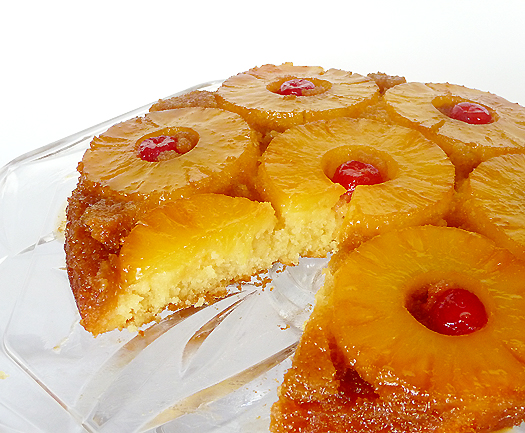 Chocolate Sponge CakesIngredients:50g soft margarine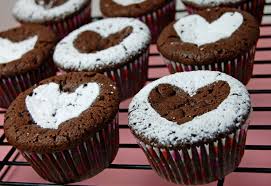 50g caster sugar50g SR flour1 egg15ml cocoa powderIcing sugar to dustMethod: Set oven to 180°C or Gas mark 5. Cream margarine and sugar in large bowl until light and fluffy.Beat egg in a small bowl, sieve flour and cocoa powder into another small bowl.Beat in the flour and eggs into the margarine and sugar mixture until smooth. Divide the mixture evenly between 6 paper cases. Bake in the oven until they spring back when touched and are golden brown.Dust with icing sugar to serve.Orange and Cream SpongeIngredients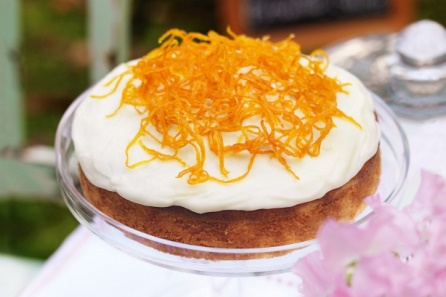 100g SR flour100g caster sugar100g soft margarine2 eggs50g mandarin oranges75ml double creamMethodSet oven to 180ºC or gas mark 5. Grease and line a sandwich tin.Put the flour, sugar, margarine and eggs in a large bowl. Mix together, on lowest setting, with an electric hand mixer, until the mixture is soft dropping consistency.Spoon the mixture carefully into the sandwich tin and smooth over.Wipe any extra mixture from the side of the tin as this will burn in the oven.Bake until golden brown, well risen and springy to touch.Allow to cool for a few minutes and then turn onto a cooling rack.Whisk the cream to stiff peaks and dry the oranges.When the cake is completely cool, either pipe or spread the cream on top and decorate with the oranges.Treacly Sticky Ginger Cake(Between 2)Ingredients:225g plain flour					285ml milk5ml mixed spice					1 egg15ml ground ginger				85g black treacle7.5ml baking powder				85g golden syrup2.5ml bicarbonate of soda			115g caster sugar75g margarineMethod:Set the oven to 180°C or gas mark 4 and grease and line a large loaf tin or 2 small ones with greaseproof paper.Sieve the flour and all the spices in to a large bowl.Measure the milk into a jug and beat in the egg.Melt the syrup, treacle, margarine and caster sugar gently in a small pot until the margarine has completely melted.Pour the melted mixture and the egg and milk into the large bowl and beat well until smooth.Pour the mixture into the loaf tin and bake until a skewer comes out clean and the cake is well risen and firm to touch.Turn out and allow to cool on a wire rack.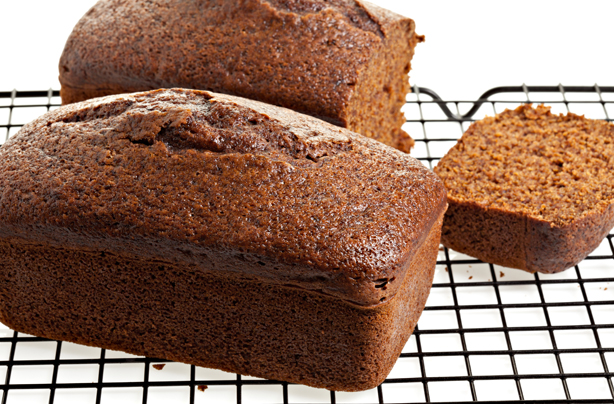 